KL145/6S2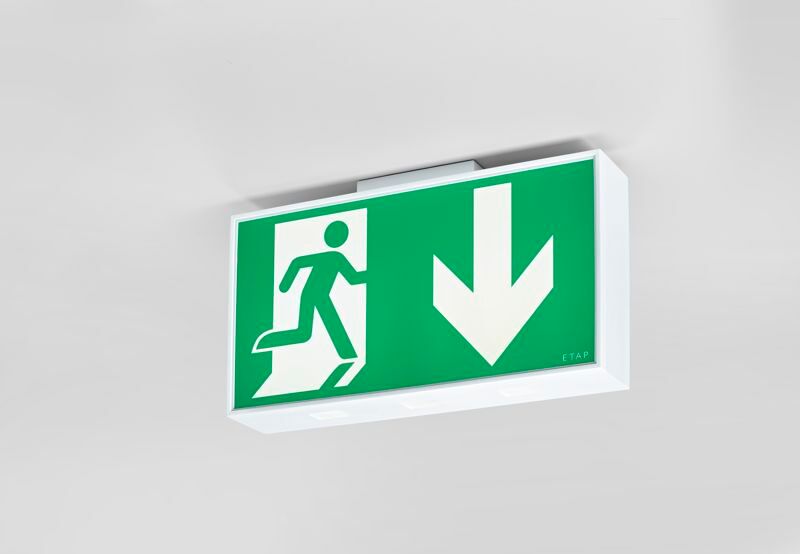 Große Leuchte für Sicherheitsbeleuchtung für einseitige und doppelseitige Rettungszeichenleuchte.Autonome Leuchte (enthält Batterie).Abmessungen: 420 mm x 82 mm x 220 mm.Weißes Polycarbonat-Gehäuse, Anschluss-Steckkontakte (bis zu 2.5mm²) für Durchgangsverdrahtung geeignet, Decken-, parallele oder rechtwinklige Wand-MontageLeuchten-Lichtstrom im Notbetrieb: 110 lm.Anschlussleistung: 3.3 W.Spannung: 220-240V.Die Erkennungsweite des Piktogramms ist 40 m.Betriebsdauer: 180 min. Die Leuchte enthält Lampen- und Batteriedaten (Datum/Typ) gem. EN 60598-2-22.Batterie: 4 x NiMh 1,2V 2,2Ah.Automatischer Funktions-/Betriebsdauertest, jeweils wöchentlich/alle 13 Wochen gem. EN 50172 und EN 62034; zentrale Wartung (Überwachung und Steuerung) via ESM-Software; Verbindung über drahtlose 868-MHz-Kommunikation.Dauer-/Bereitschaftsschaltung wählbar, voreingestellt für Haupt-Anwendung.Schutzklasse: Klasse II.Fotobiologische Sicherheit EN 62471: RISK GROUP 1 UNLIMITED.Schlagfestes polycarbonat Gehäuse, RAL9003 - signalweiß.IP-Schutzart: IP54.IK-Schutzart: IK04.Ambient temperature: 5°C - 35°C.Glühdrahttest: 850°C.5 Jahre Garantie auf Leuchte, Lichtquelle, Driver und Batterie.Zertifikate: CE, ENEC.Die Leuchte wurde nach der Norm EN 60598-1 in einem Unternehmen entwickelt und produziert, das ISO 9001 und ISO 14001 zertifiziert ist.